В средних группах прошел новогодний праздник «Щенячий патруль» с участием сказочных персонажей Лисы, Волка, Деда Мороза, Снегурочки, Ская и Маршала.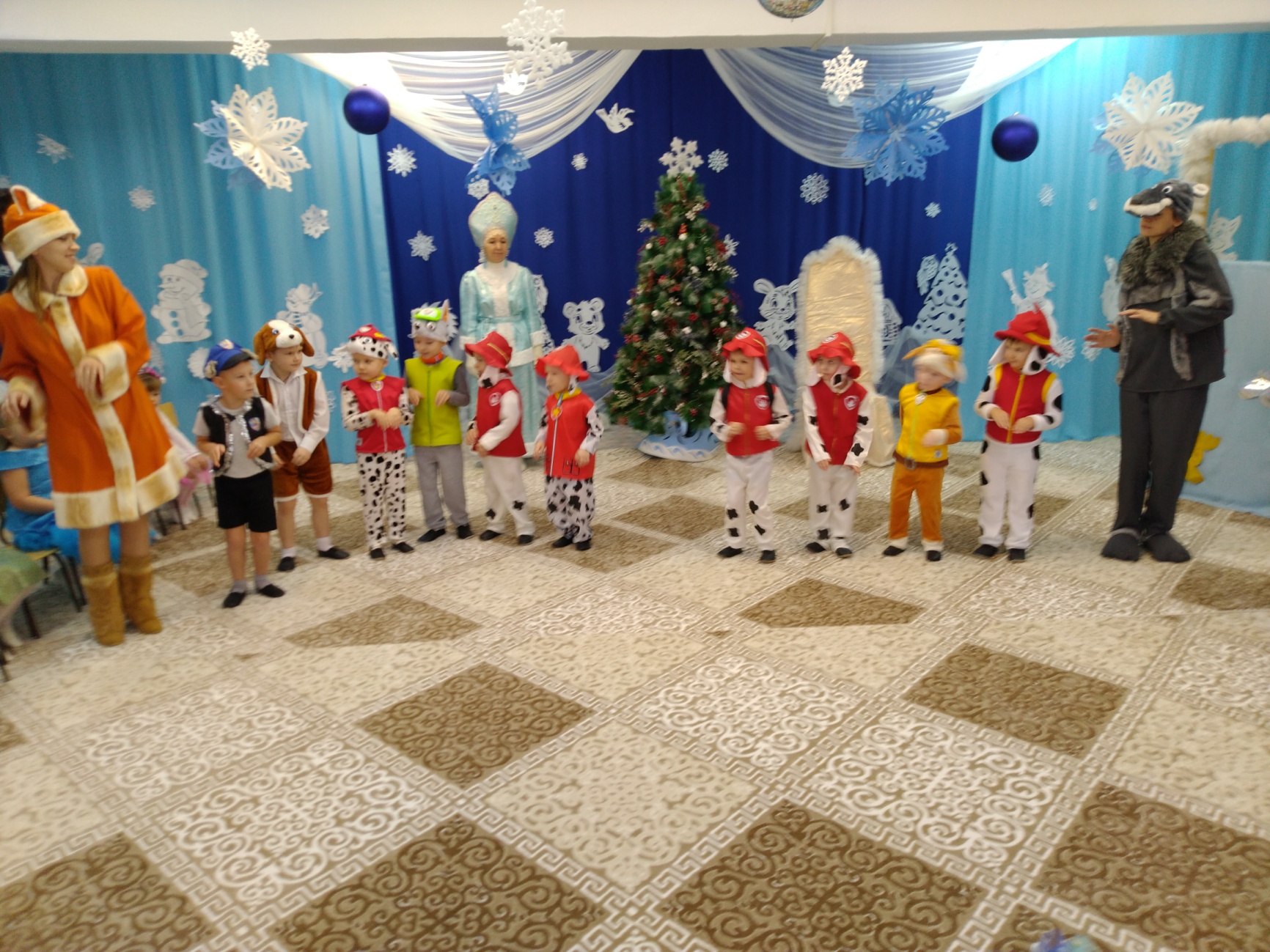 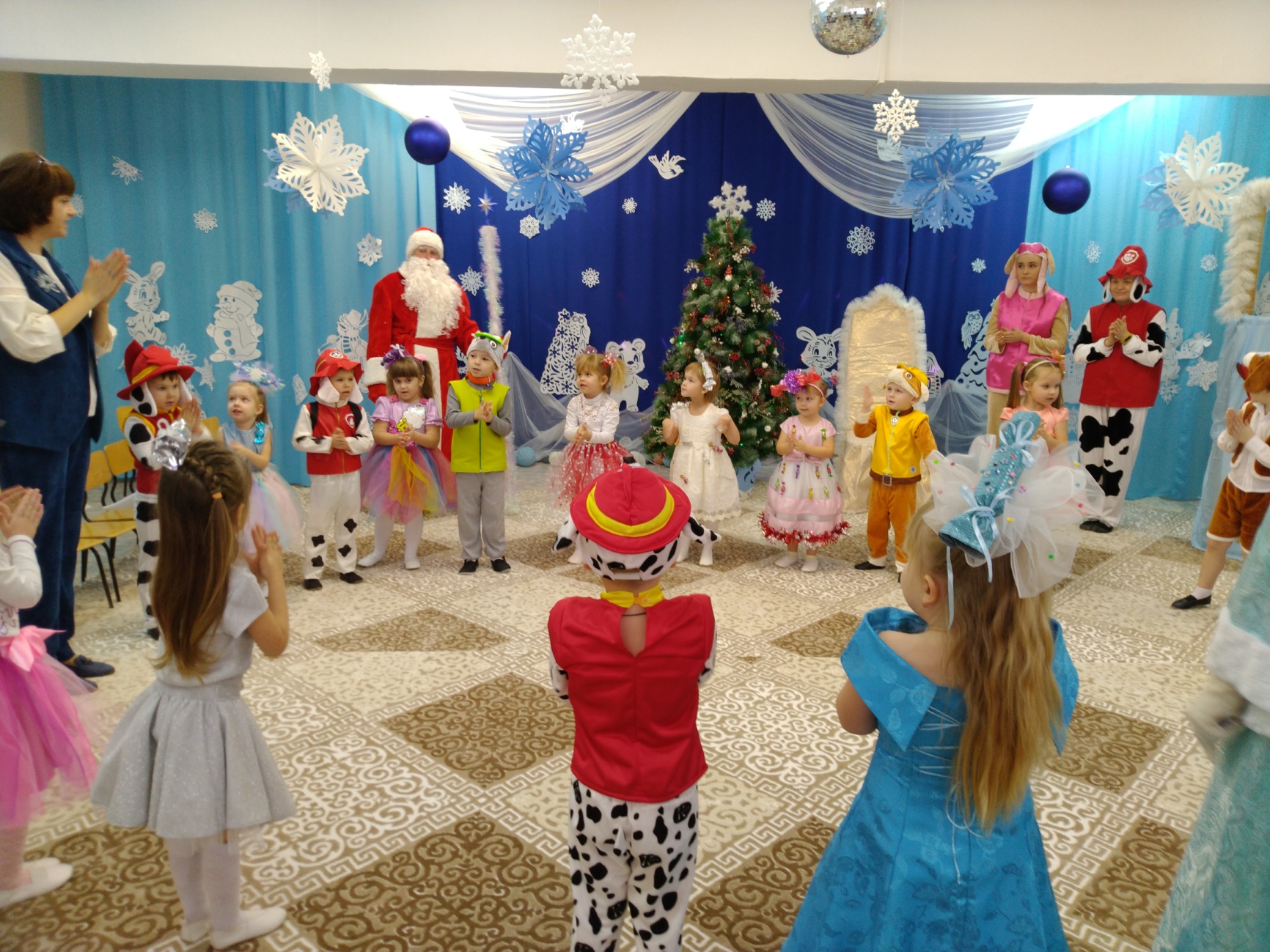 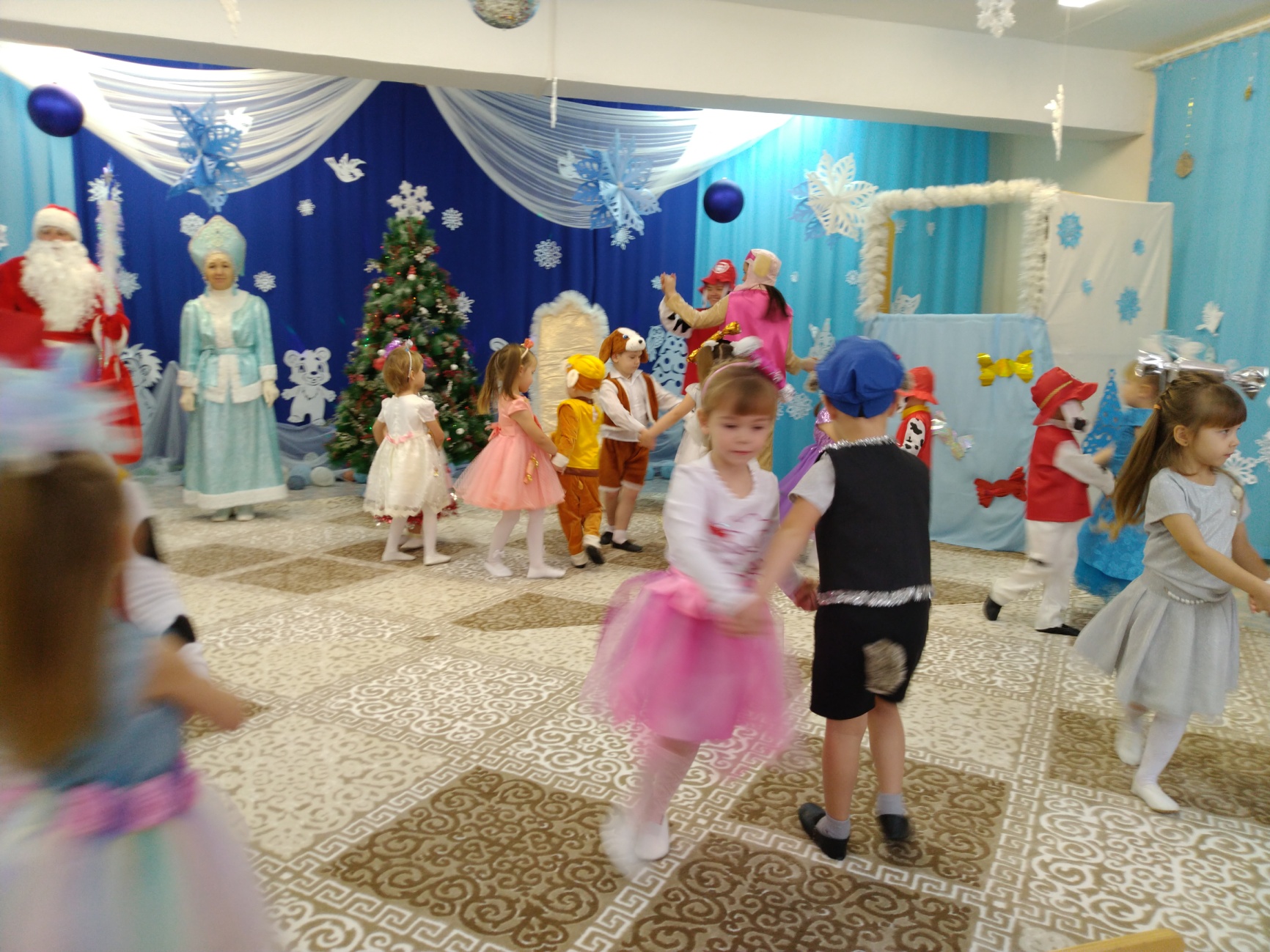 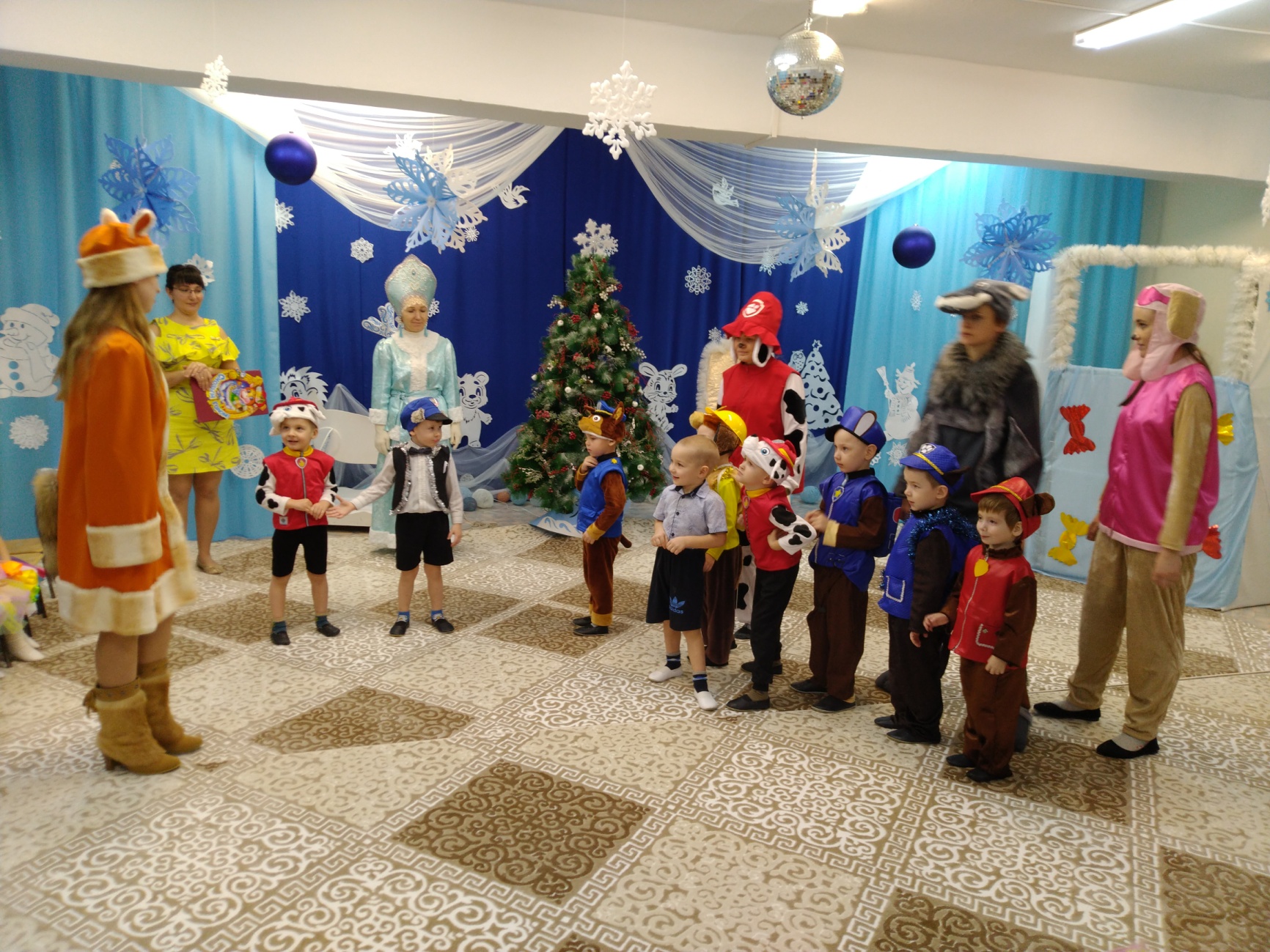 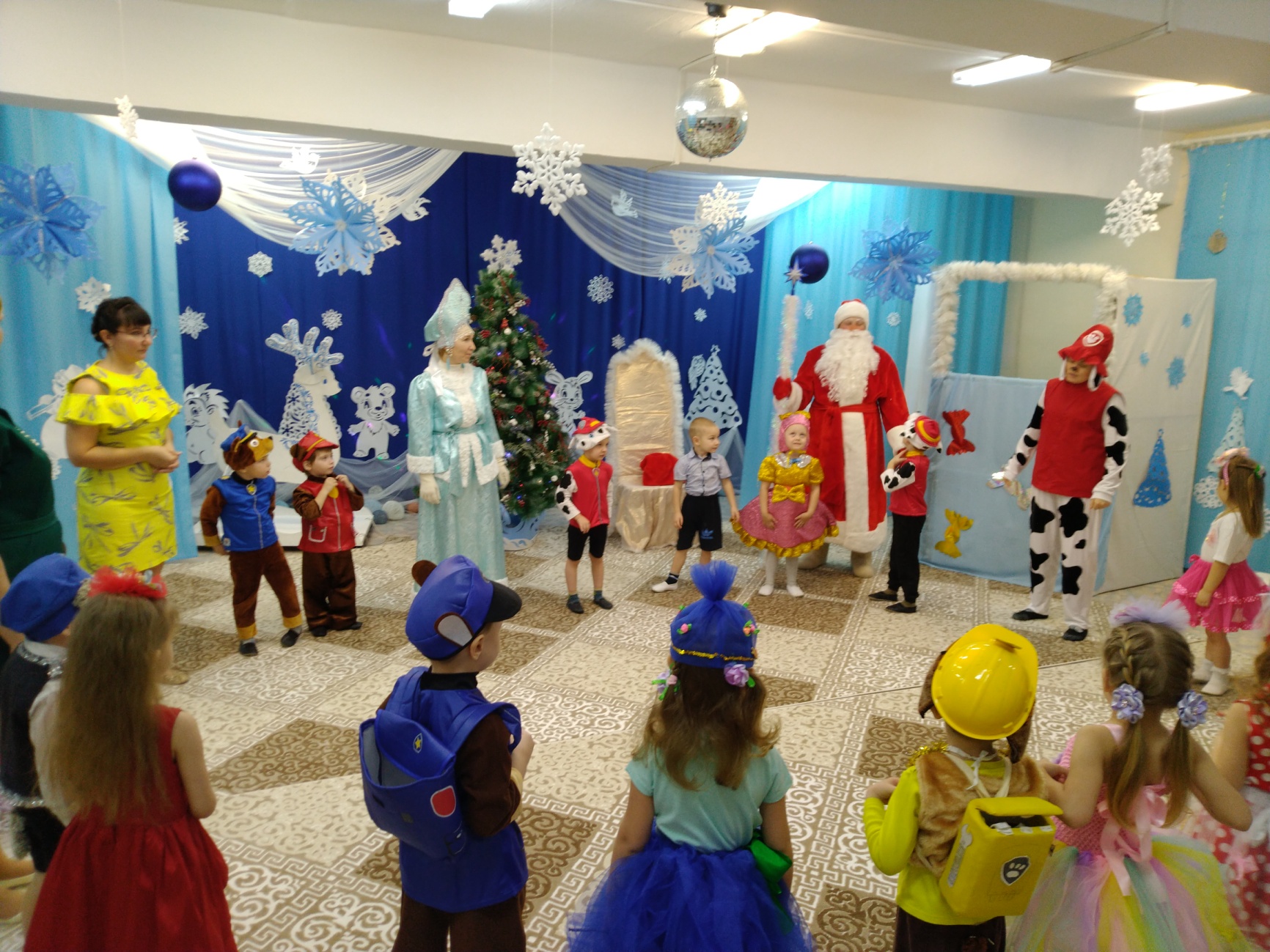 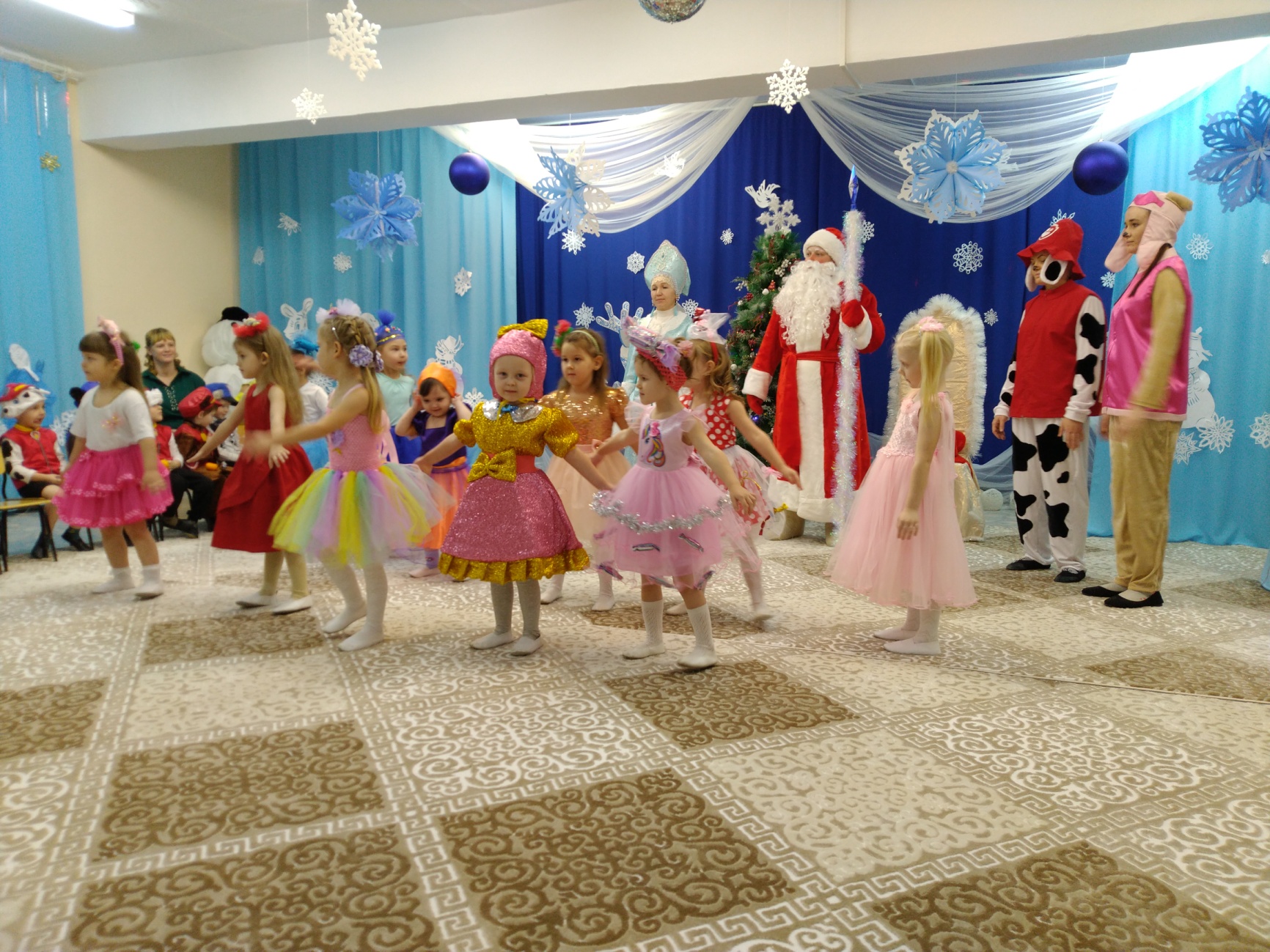 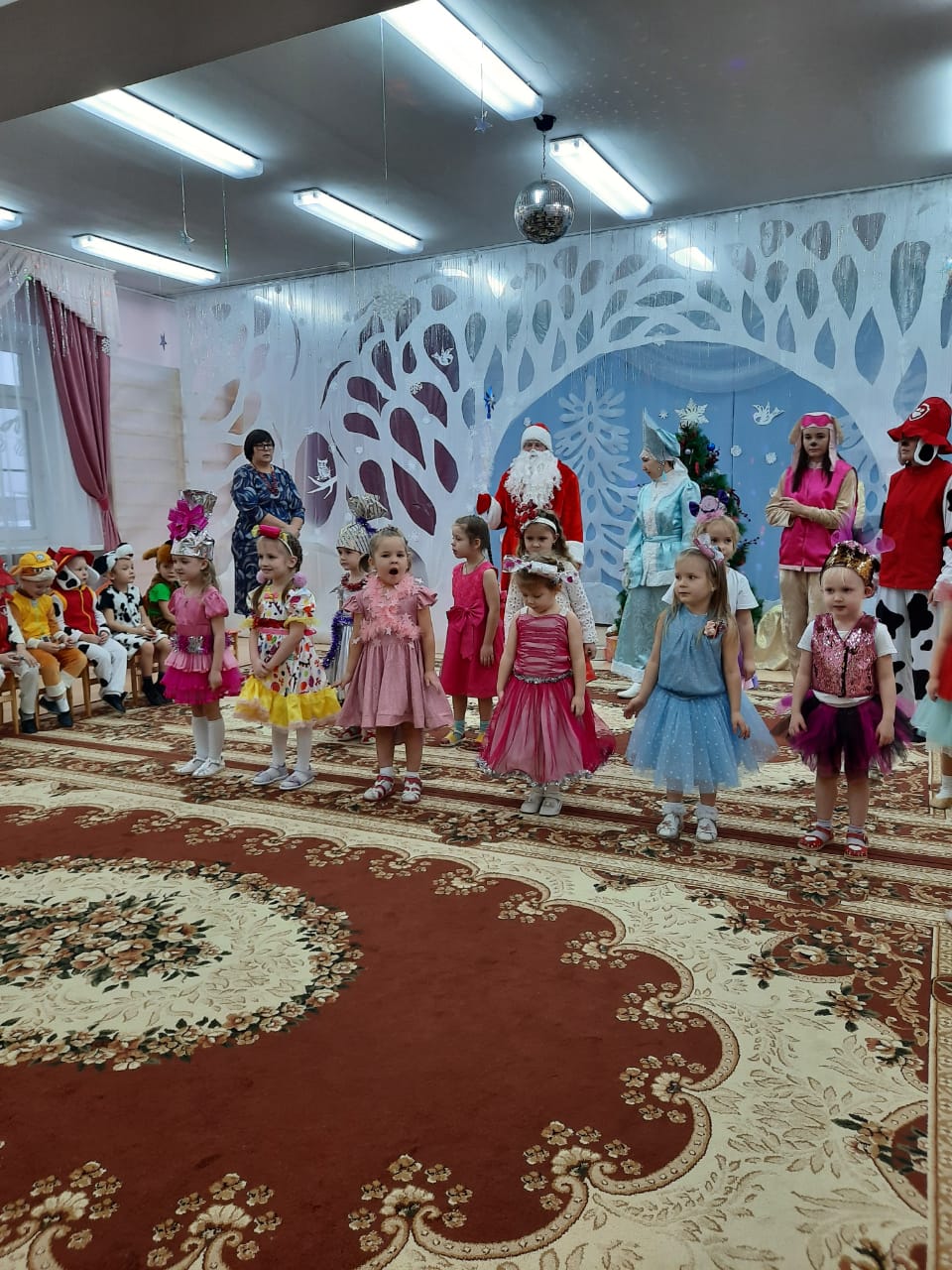 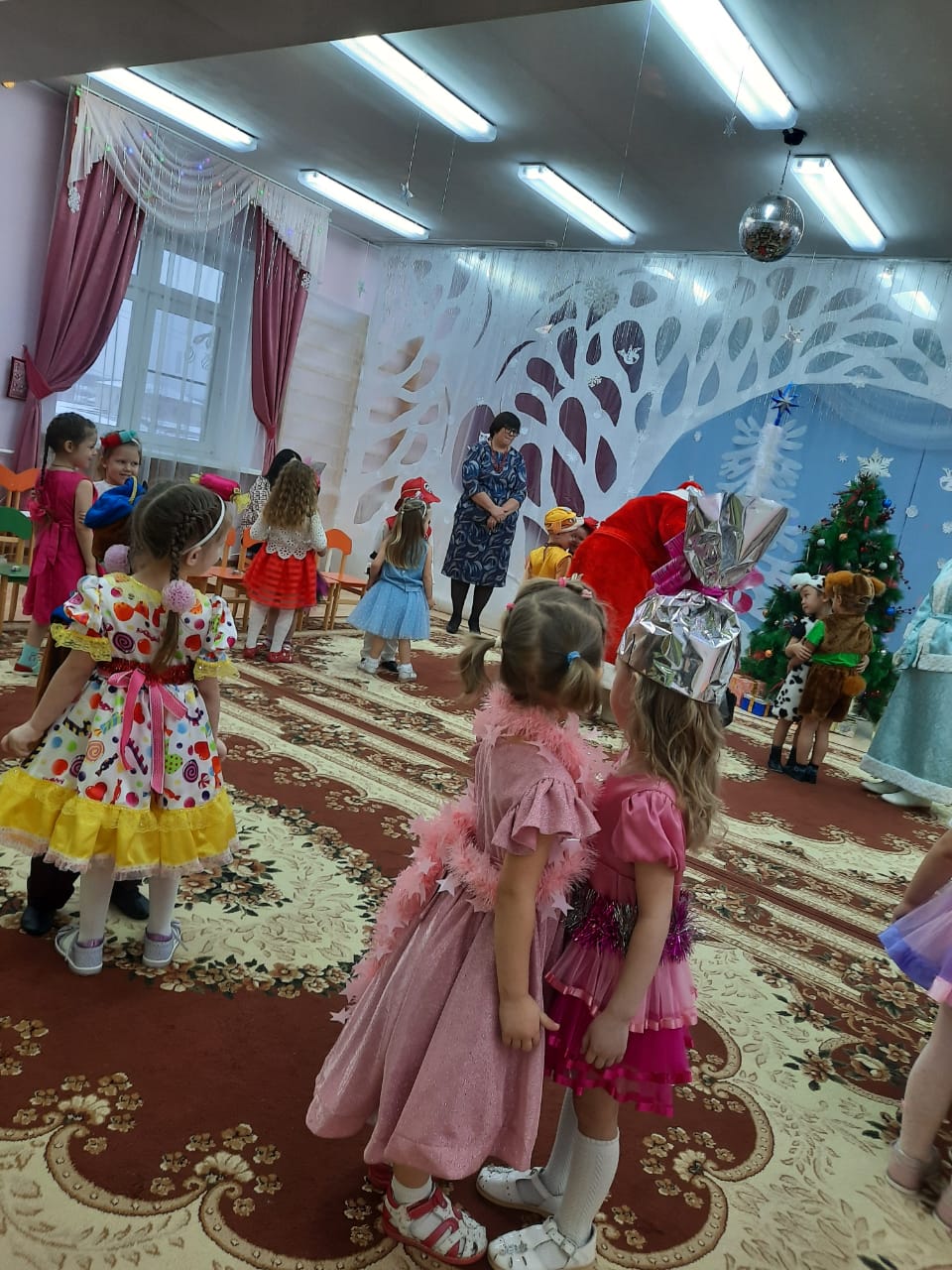 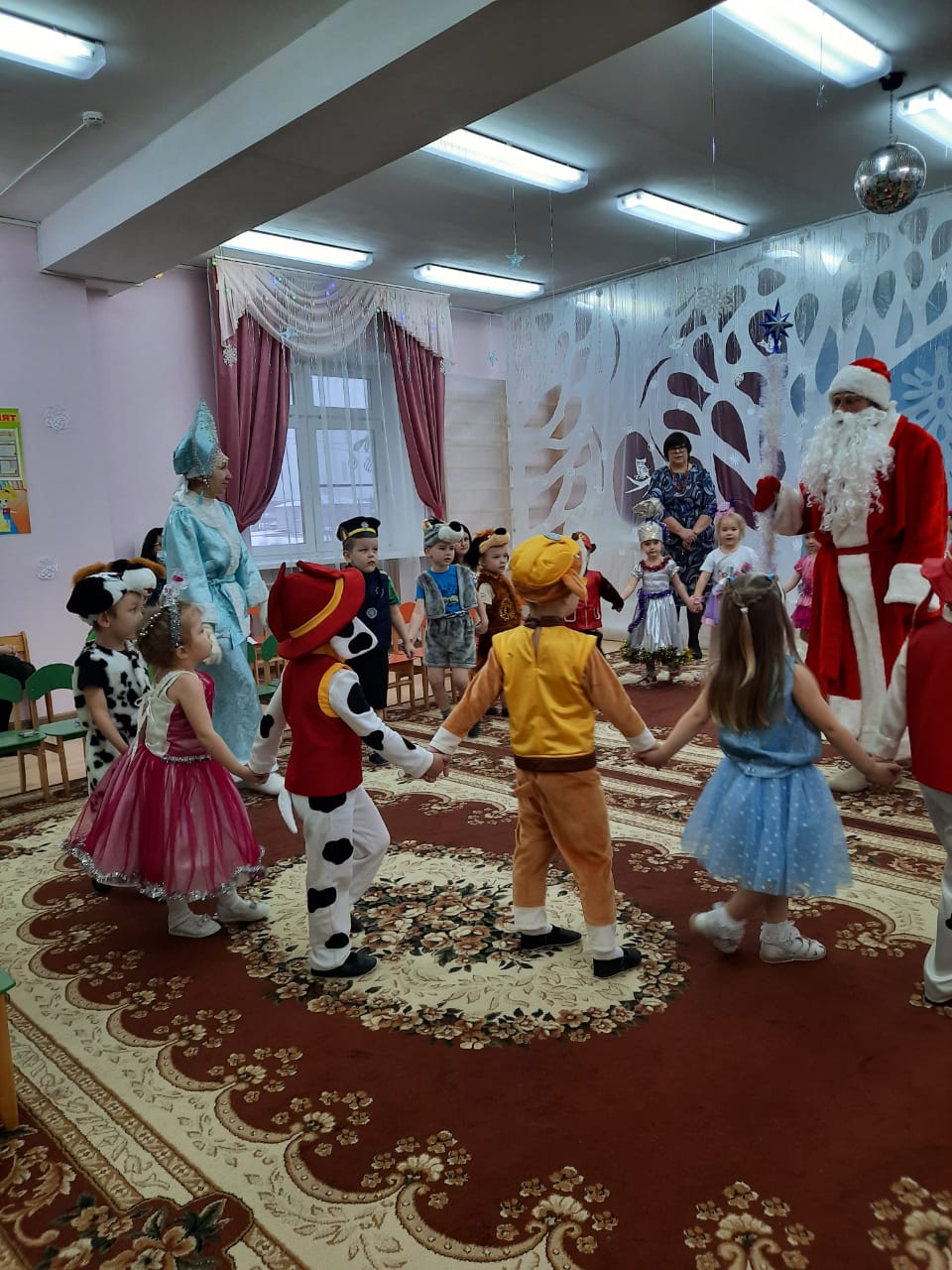 